Методическая разработка
учителя истории и культуры Санкт-Петербурга 
ГБОУ СОШ №136 Калининского районаКочаненковой Ирины КонстантиновныУчебный проект: «Петербургские дворики»Проект «Петербургские дворики» был реализован в ГБОУ СОШ № 136 Калининского района. Он был адресован учащимся 9-х классов ОУ, расположенных в «спальных» районах Санкт-Петербурга и содержательно связан с базовой учебной программой по истории и культуре Санкт-Петербурга (автор Л. К. Ермолаева). Цели: развитие информационной грамотности учащихся, формирование умения работать с различными типами краеведческих источников, сопоставлять и критически анализировать их.Задачи:расширить представления учащихся о возможных источниках краеведческой информации;сформировать представление об ограниченности ресурсов Интернет, о необходимости сопоставлять информацию, полученную из разных источников информации;развить умение визуально исследовать такие объекты культурного наследия как городские дворы; развить коммуникативные умения учеников, необходимые для проведения краеведческого исследования;познакомить учащихся с функциями и типами петербургских дворов;расширить представления учеников о необычных петербургских дворах, превращенных петербуржцами в территории творчества, образования, памяти;создать условия для формирования бережного отношения учащихся к такой составляющей городской среды как «двор».Проблема проекта: Зачем городу дворы? Этап I. Предварительная работа. Цикл уроков по истории и культуре Санкт-Петербурга, посвященных проблеме развития городского пространства на протяжении XVIII–XIX столетий (7-9 класс). В рамках темы «Подвиг восстановления» обсуждаются вопросы: из чего состоит любой город? Какая «единица» города, на ваш взгляд, является главной? Может ли, по-вашему мнению, двор быть «единицей» городского пространства? Что такое двор? Зачем нужен двор городу? Учащимся предлагается проверить правильность выдвинутых предположений, исследовав реальное городское пространство. Формулируется исследовательское задание: разделитесь на малые группы; прогуляйтесь по микрорайону расположения школы; попробуйте выявить границы двора в современном микрорайоне; выясните, как организовано пространство двора и как он используется горожанами, проживающими в микрорайоне. Городская прогулка по микрорайону: самостоятельное исследование учащимися дворов, расположенных на территории микрорайона. Подведение итогов городской прогулки и выполнения учащимися исследовательского задания (в рамках урока истории и культуры Санкт-Петербурга).  Формулирование нового исследовательского задания: какими еще бывают дворы? всегда ли дворы призваны выполнять рекреационную функцию?  Городская прогулка «Петербургские дворики». Проводится учителем в рамках внеклассной работы по предмету. Для исследования выбираются 3-4 двора в исторической части Петербурга. Важно, чтобы дворы были разными – по размерам, форме и оформлению. В ходе путешествия отрабатываются такие понятия «красная линия», «парадный фасад дома», «дворовый фасад», «внутренний двор», «двор-колодец», «проходной двор», «двор-курдонер», «черная лестница», «ворота», «колесоотбойные столбы». Во время прогулки обсуждаются следующие вопросы: В чем состоит специфика расположения дворов в старинной части города? Какие ощущения мы испытываем, оказываясь во внутренних дворах петербургских домов? Как эти чувства и эмоции связаны с размерами, конфигурацией и оформлением дворов? Для чего служит двор старинного дома сегодня? Как могла протекать жизнь двора в прошлом? Почему дворы старинных домов оказываются сегодня «закрытой территорией», почему жители предпочитают запирать их на кодовые замки? 	В конце прогулки формируется новая исследовательская проблема, которую учащимся предстоит решить в рамках самостоятельной проектной деятельности: может ли петербургский двор в старинной части города быть территорией творчества? территорией образования? территорией памяти? Этап II. Самостоятельная исследовательская работа учащихся в группах. Работа с Интернет-ресурсами.Учащимся предлагается по группам поработать с ресурсами Интернета и попробовать найти интересный для самостоятельного исследования дворик, тот который можно было бы назвать «необычный петербургский двор». Учащиеся собирают информацию о выбранном городском дворе, начиная оформлять «бортовой журнал».Подведение промежуточных результатов исследования. Первичная презентация выбранных объектов. Составления карты необычных двориков Санкт-Петербурга. Обсуждение возможностей Интернета для решения поставленной проектной задачи. Формулирование вопросов по исследуемым объектам, на которые в Интернете учащиеся не нашли ответ. Работа в городском пространстве.Учащимся предлагается исследовать объекты в реальной городской среде. Используя карту Санкт-Петербурга и краеведческие справочники, группы составляют маршрут следования до выбранного двора. Самостоятельно добравшись до него, школьники, исходя из составленных ранее нерешенных вопросов и вопросов «бортового журнала», собирают новую информацию о дворе на основе визуальных наблюдений и общения с горожанами. По ходу работы учащиеся продолжают заполнять «бортовой журнал».  Подведение итогов работы в городском пространстве.Пользуясь записями в «бортовом журнале», учащиеся готовят презентацию об исследованном петербургском дворе, делая акцент на том, что нового они узнали во время прогулки. Форму презентации учащиеся определяют сами: рассказ сопровождаемый слайд-шоу, видеоролик, плакат, коллаж, театрализация и пр. В конце представления результатов исследования, организуется обсуждение: какие еще функции может выполнять петербургский двор? При каких условиях двор может превратиться в «территорию творчества», «территорию образования», «территорию памяти»? В конце дискуссии внимание школьников акцентируется на возможностях различных видов краеведческих источников. Обсуждается, какой из краеведческих источников (Интернет, городское пространство, люди) является, на их взгляд, самым надежным и почему? Какие возможности дает каждый вид источника для развития исследования? Нужно ли сопоставлять источники и что это дает исследователю? Добытые фактологические сведения о дворах предлагается занести (по возможности) в те Интернет-ресурсы, с которыми работали школьники в начале проекта. III этап. Рефлексивная и творческая работа учащихся. Учащимся предлагается поразмышлять над комплексом вопросов: чему они научились в рамках проекта «Петербургские дворики»? Как можно использовать добытую информацию, кому и для чего она может быть полезна? Может ли проведенное исследование иметь продолжение (в том числе, «практический выход», перерасти в реальное коллективное дело, связанное с решением одной из проблем, существующих в школе, микрорайоне, городе)? В ходе обсуждения принимаются все предложения, высказываемые участниками. Выбирается наиболее интересный (с точки зрения самих учащихся) вариант «коллективного дела». Формулируется тема  нового, на этот раз социального, проекта. Одной из возможных тем может стать «Все начинается со школьного двора…» и проблемой, которую предстоит решить школьникам, – обустройство и облагораживание пришкольной территории. Методические рекомендацииПроект рассчитан на три месяца, проводится весной и реализуется в рамках учебной (уроки истории и культуры Санкт-Петербурга) и внеучебной деятельности (внеклассная работа). Первый этап предполагает введение в тему исследования. На этом этапе важно заинтересовать учащихся. Поэтому первое исследовательское задание, связанное изучением дворов родного, «спального» района, предлагается выполнить всем школьникам в качестве домашнего задания по предмету. Обсуждение результатов исследования микрорайона, организуемое непосредственно на уроке, позволяет сформировать группу детей, желающих в дальнейшем принять участие в проекте. Вся последующая работа над проектом ведется только теми, кто заинтересовался темой. Однако проект является «открытым»: к нему могут присоединиться новые участники на любом этапе. Важнейшую роль на подготовительном этапе играет городская прогулка по дворам исторического центра города, поскольку, кроме уточнения проблематики проекта, она позволяет учащимся научиться элементарным умениям «считывать» информацию из объектов культурного наследия города. Именно эти умения понадобятся детям для выполнения проекта. Второй этап развертывается как непосредственная самостоятельная работа учащихся над проектом. Здесь педагог выступает как консультант- координатор всего группового процесса. Он создает условия для развития учащихся в ходе проектной деятельности, повышает их мотивацию, поощряя и направляя в сторону достижения цели, обнаруживает ошибки и поддерживает обратную связь. Первоначально внимание учащихся обращается на такой вид источника как Интернет. Именно он является наиболее «близким» и часто используемым учащимися старших классов. Одним из обязательных источников, который должен попасть в поле зрения учеников, является электронный путеводитель по городам России и ближайшего зарубежья «Неформальные достопримечательности» (http://www.etovidel.net). Здесь, в разделе «Санкт-Петербург», можно найти любопытную информацию о малознакомых городских объектах,  которые редко попадают в поле зрения горожан и туристов, в том числе, удивительно оформленных дворах: «Дворе ангелов», «Шахматном дворике», «Дворике Семеновского полка», «Мозаичном дворике при Малой Академии художеств», «Дворах филологического факультета Университета», дворе «Изумрудный город».  Работа с ресурсами Интернета должна подвести учащихся к выводу о ненадежности этого источника информации: представленные сведения неполны, противоречивы и субъективны. Именно поэтому школьникам предлагается провести городскую прогулку и выявить потенциальные возможности городских объектов как источников информации, а также посмотреть на роль общения как способа получения необходимых сведений. Сопоставить возможности различных источников помогает таблица «бортового журнала». Все консультации учитель осуществляет в рамках внеурочной деятельности, а вот подведение промежуточных итогов осуществляется на уроках истории и культуры Санкт-Петербурга. На каждом занятии по предмету отводится 5 минут на особую рубрику «Вести с проекта», где учащиеся, вошедшие в творческие группы, могут известить одноклассников о своих открытиях и достижениях, ошибках и проблемах. Такие «пятиминутки» позволяют держать весь класс в курсе событий и стимулировать школьников, не участвующих в проекте, присоединиться к совместной работе. Третий этап работы над проектом связан с рефлексивной деятельностью учащихся. Такая работа даст возможность перерасти данному проекту в другой проект, связанный с решением определенной социальной проблемы.  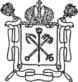 Государственное бюджетное общеобразовательное учреждение средняя общеобразовательная школа № 136Калининского района Санкт-ПетербургаГосударственное бюджетное общеобразовательное учреждение средняя общеобразовательная школа № 136Калининского района Санкт-ПетербургаУчебный проект: «Петербургские дворики»Методическая разработкаАвтор: Кочаненкова И.К, Учитель истории и культуры Санкт-ПетербургаУчебный проект: «Петербургские дворики»Методическая разработкаАвтор: Кочаненкова И.К, Учитель истории и культуры Санкт-ПетербургаСанкт-ПетербургСанкт-ПетербургВопросы для сравненияИнтернет-ресурсыГородское пространствоОбщение с горожанамиНазвание дворикаЕго месторасположение Его создатели (оформители)История двораАтмосфера двораПовседневная жизнь двораИнтересные и необычные объекты